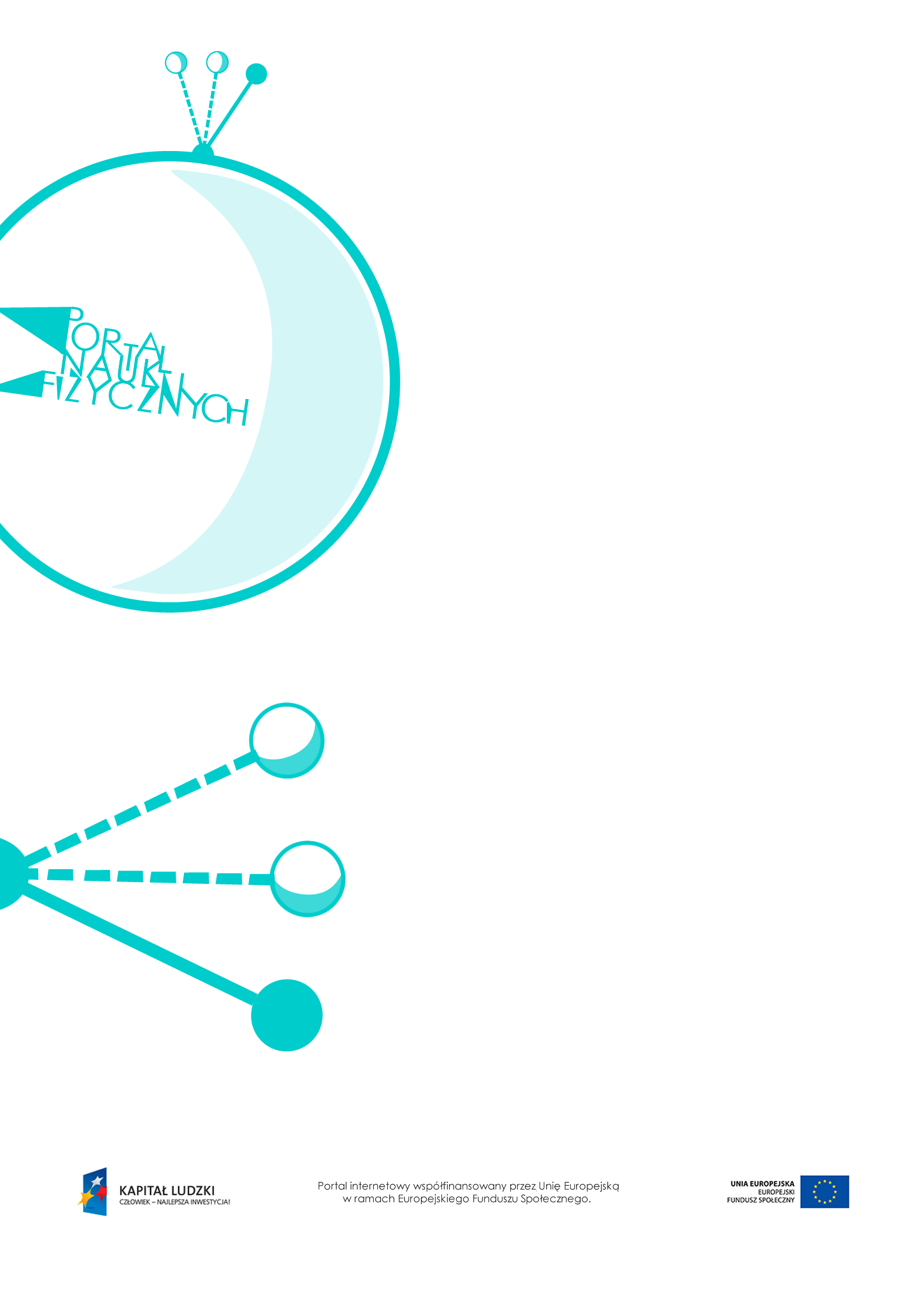 Obwód prądu elektrycznegoObwód prądu elektrycznego – scenariusz lekcjiCzas: 90 minutCele ogólneZapoznanie z elementami obwodu elektrycznego.Sformułowanie pierwszego prawa Kirchhoffa.Ćwiczenie budowania prostych obwodów elektrycznych i rysowania ich schematów.Cele szczegółowe – uczeń:wyjaśnia, czym jest obwód elektryczny; wskazuje: źródło energii elektrycznej, przewody, odbiornik energii elektrycznej, gałąź i węzeł,wymienia przyrządy służące do pomiaru napięcia i natężenia prądu elektrycznego,rysuje schematy prostych obwodów elektrycznych (wymagana jest znajomość symboli elementów: ogniwa, żarówki, wyłącznika, woltomierza, amperomierza),rozróżnia sposoby łączenia elementów obwodu elektrycznego – szeregowy i równoległy,buduje proste obwody elektryczne według schematu,mierzy natężenie prądu elektrycznego, włączając amperomierz do obwodu elektrycznego szeregowo, i napięcie, włączając woltomierz do obwodu elektrycznego równolegle,opisuje przebieg i wynik przeprowadzonego doświadczenia, wyjaśnia rolę użytych przyrządów i wykonuje schematyczny rysunek obrazujący układ doświadczalny (schemat obwodu elektrycznego),stosuje zasadę zachowania ładunku elektrycznego,podaje treść pierwszego prawa Kirchhoffa,rozwiązuje proste zadania obliczeniowe z wykorzystaniem pierwszego prawa Kirchhoffa. Metody:pokaz,obserwacje,doświadczenia,dyskusja,pogadanka,rozwiązywanie zadań.Formy pracy:praca zbiorowa (z całą klasą),praca w grupach.Środki dydaktyczne:przyrządy do doświadczeń: elementy do budowy obwodów elektrycznych, mierniki,tekst „Źródła napięcia”,tabela „Symbole elementów obwodu elektrycznego”,link – „Budowanie obwodu elektrycznego” (symulacja), http://phet.colorado.edu/en/simulation/circuit-construction-kit-dc,tekst „Wyjaśnienie pierwszego prawa Kirchhoffa”,„Zadanie z egzaminu 2008”,„Zadanie z egzaminu 2011”,„Zadania”,plansza „Pytania sprawdzające”.Przebieg lekcjiPytania sprawdzająceOpisz prosty obwód elektryczny i jego elementy.Wymień przykłady źródeł napięcia i wyjaśnij, gdzie się je stosuje.Podaj kilka przykładów odbiorników elektrycznych.Wymień odbiorniki elektryczne wykorzystywane na co dzień.Wyjaśnij, w jaki sposób łączy się odbiorniki energii elektrycznej w instalacji domowej.Podaj treść pierwszego prawa Kirchhoffa.Opisz doświadczenie, na podstawie którego można sformułować pierwsze prawo Kirchhoffa.Wyjaśnij, czy żarówki w żyrandolu będą świecić, jeśli jedna z nich się przepali.Czynności nauczyciela i uczniówUwagi, wykorzystanie środków dydaktycznychWprowadzenie do tematu lekcji – zbudowanie prostego obwodu elektrycznego, omówienie jego elementów.Do budowy najprostszego obwodu potrzebne są: źródło energii elektrycznej, przewody, odbiornik energii elektrycznej.Omówienie rodzajów źródeł energii elektrycznej. Wykorzystanie tekstu „Źródła napięcia”.Pokazanie i omówienie różnych elementów włączanych do obwodu elektrycznego; wprowadzenie symboli graficznych używanych do rysowania schematu obwodu elektrycznego.Wykorzystanie tabeli „Symbole elementów obwodu elektrycznego”.Wyjaśnienie, że prąd płynie tylko w obwodzie zamkniętym.Omówienie programu komputerowego: http://phet.colorado.edu/en/simulation/circuit-construction-kit-dc., do konstrukcji obwodów elektrycznych. Skonstruwanie w programie prostego obwodu elektrycznego.Wyjaśnienie, do czego służą woltomierz i amperomierz.Wyjaśnienie, w jaki sposób mierzymy napięcie i natężenie prądu w obwodzie elektrycznym.Pomiar napięcia i natężenia prądu elektrycznego w programie komputerowym. Budowa rozgałęzionych obwodów i pomiar natężenia prądu elektrycznego w różnych gałęziach.Odkrycie przez uczniów zależności opisywanej przez prawo Kirchoffa.Uczniowie pod kierunkiem nauczyciela pracują z programem komputerowym. Zaczynają od budowania prostych obwodów i pomiaru w nich natężenia i napięcia. Warto zwrócić uwagę na skutki błędnego podłączenia mierników (woltomierz podłączony szeregowo nie pozwala na przepływ prądu, a amperomierz podłączony równolegle może spowodować zwarcie i ulec zniszczeniu.W kolejnym etapie uczniowie próbują konstruować obwody z kilkoma odbiornikami prądu połączonymi szeregowo i równolegle. Następnie mierzą natężenie prądów wpływających do jednego węzłai wypływających z tego węzła. Dochodzą do wniosku, że suma natężeń prądów wpływających do węzła jest równa sumie natężeń prądów wypływających z węzła.Uczniowie mogą także konstruować obwody na podstawie schematów elektrycznych podanych przez nauczyciela.Omówienie i wyjaśnienie prawa Kirchhoffa.Podanie zasady zachowania ładunku elektrycznego.Po sformułowaniu pierwszego prawa Kirchhoffa należy je uczniom wyjaśnić, odwołując się do teorii mikroskopowej budowy materii oraz analogii z życia codziennego (ruch samochodów na rozwidleniu ulicy, woda wpływająca do rzeki z różnych dopływów).Wykorzystanie tekstu „Wyjaśnienie pierwszego prawa Kirchhoffa”.Rozwiązywanie zadań.Przykłady zadań – „Zadania”.Rozwiązanie zadania z arkusza egzaminacyjnego z 2008 r. – „Zadanie z egzaminu 2008” (zad. 29 z arkusza CKE dostępnego na stronie: http://www.cke.edu.pl/images/stories/
Arkusze_gimn_08/gm_a1_082.pdf).Rozwiązanie zadania z arkusza egzaminacyjnego z roku 2011 – „Zadanie z egzaminu 2011” (zad. 32 z arkusza CKE dostępnego na stronie: http://www.cke.edu.pl/images/
stories/0001_Gimnazja_2011/mat/gm-1-112.pdf).Budowanie obwodów elektrycznych.Pomiar napięcia i natężenia prądu w obwodach.Konstruowanie obwodów z szeregowo i równolegle połączonymi odbiornikami prądu.Doświadczalne sprawdzenie pierwszego prawa Kirchhoffa.Konstruowanie obwodów na podstawie przedstawionych schematów.Rysowanie schematów na podstawie rzeczywistego obwodu elektrycznego.Po zapoznaniu się z informacjami na temat obwodów elektrycznych oraz „wirtualnym treningu” w ich konstruowaniu uczniowie samodzielnie budują prosty obwód elektryczny złożony ze źródła napięcia i odbiornika elektrycznego. Mierzą napięcie i natężenie prądu elektrycznego w tym obwodzie.Uczniowie konstruują obwód z dwoma odbiornikami elektrycznymi i doświadczalnie sprawdzają słuszność pierwszego prawa Kirchhoffa.Podsumowanie lekcji.Zadanie uczniom pytań podsumowujących wiadomości zdobyte na lekcji – „Pytania sprawdzające”.